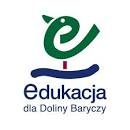 Scenariusz zajęć w klasie 1Las i jego mieszkańcy.Cele: - wykorzystanie i tworzenie okazji do poznawania rzeczywistości przyrodniczo – ekologicznej poprzez obserwowanie, odkrywanie i eksperymentowanie. - rozbudzanie potrzeby kontaktu z przyrodą,-  kształtowanie opiekuńczego stosunku do świata roślin i zwierząt.-  uczeń : rozpoznaje rośliny i zwierzęta żyjące w takim środowisku przyrodniczym, jak:  las.Część praktyczna:I część: Wprowadzenie w tematykę zajęćPogadanka z dziećmi na temat co to jest las? Jakie zwierzęta i rośliny znajdują się w lesie? Czy były kiedyś w lesie i w jakim celu? Co można robić w lesie?Projekcja filmu „Las mieszany” – Wędrówki skrzata Borówki [https://www.youtube.com/watch?v=54Rv8Dlm5m4]Rozmowa z dziećmi o filmie, ich refleksjach, pytania dotyczące filmuII część : Wycieczka do lasuSpotkanie z leśniczym Leśniczy opowiada dzieciom o bezpiecznym poruszaniu się w lesie (po oznakowanych ścieżkach) oraz o zasadach jakie będą panować podczas wycieczki, który Pani przedstawia na dużym plakacie (nie oddalanie się samemu, nie śmiecenie, nie straszenie zwierząt, ciche zachowywanie się itd.), towarzyszy dzieciom podczas wycieczki, pomaga wykonywać ćwiczenia i opowiada o ekosystemie lasu..Pogadanka z dziećmi połączona z pokazem na temat różnych rodzajów drzew w lesie (pokaz liści, naturalnych okazów, bądź fotografii poszczególnych rodzajów), zwierząt zamieszkujących las (pokaz zdjęć, bądź naturalnych okazów) oraz warstwowej budowy lasu (pokaz naturalnych okazów ilustrujących określoną część lasu).Dary lasu. Dzieci bawią się w poszukiwaczy skarbów ich zadaniem jest znalezienie jak największej ilości darów lasu (liście, szyszki, żołędzie, grzyby itd.), z których później będą robiły kompozycję do kącika przyrody i do albumu liści.III część: Utrwalenie poznanych wiadomości na temat lasuRobienie kompozycji z darów lasu do kącika przyrody [w formie koszyka z darami lub „korony jesieni” czyli wieńca jesiennego , praca w grupachKlasowy album liści, dzieci razem z panią wykonują duży album z zebranymi przez dzieci podczas wycieczki liśćmi.Praca plastyczna – namalowanie jednego zwierzątka mieszkającego w lesie